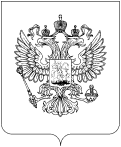  Уважаемый Дмитрий Михайлович!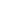 Управление контроля и надзора в сфере связи Федеральной службы по надзору в сфере связи, информационных технологий и массовых коммуникаций в рамках полномочий, определенных Положением о Федеральной службе по надзору в сфере связи, информационных технологий и массовых коммуникаций, утвержденным постановлением Правительства Российской Федерации от 16.03.2009 № 228, рассмотрело Ваше обращение и сообщает следующее.Пунктами 5 и 6 Правил хранения операторами связи текстовых сообщений пользователей услугами связи, голосовой информации, изображений, звуков, видео- и иных сообщений пользователей услугами связи, утвержденных постановлением Правительства Российской Федерации от 12.04.2018 № 445 (далее – Правила), установлен перечень услуг связи, оказываемых операторами связи, на которых распространяется действие указанных правил.Обязанность хранить сообщения пользователей операторов связи, оказывающих  услуги связи для целей кабельного вещания, или услуги связи по предоставлению каналов связи обозначенными Правилами на операторов связи не возложена.Начальник Управленияконтроля и надзора в сфере связи 	Д.А. ПальцинМИНИСТЕРСТВО СВЯЗИИ МАССОВЫХ КОММУНИКАЦИЙРОССИЙСКОЙ ФЕДЕРАЦИИФЕДЕРАЛЬНАЯ СЛУЖБАПО НАДЗОРУ В СФЕРЕ СВЯЗИ,ИНФОРМАЦИОННЫХ ТЕХНОЛОГИЙИ МАССОВЫХ КОММУНИКАЦИЙ(РОСКОМНАДЗОР)Китайгородский проезд, д. 7, стр. 2, Москва, 109074тел./факс: (495) 983-33-93; http://rkn.gov.ru/ № На Галушко Д.М.dm-ga@mail.ru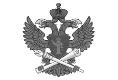 Документ подписан электронной подписью в системе электронного документооборота РоскомнадзораСВЕДЕНИЯ О СЕРТИФИКАТЕ ЭПСВЕДЕНИЯ О СЕРТИФИКАТЕ ЭПСертификатВладелецДействителен